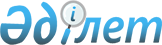 О внесении изменений и дополнений в постановление акимата от 24 апреля 2014 года № 88 "Об определении перечня должностей специалистов в области социального обеспечения, образования, культуры и ветеринарии, являющихся гражданскими служащими и работающих в сельской местности и имеющих право на повышенные на двадцать пять процентов должностные оклады и тарифные ставки за счет средств районного бюджета"
					
			Утративший силу
			
			
		
					Постановление акимата Алтынсаринского района Костанайской области от 4 августа 2015 года № 157. Зарегистрировано Департаментом юстиции Костанайской области 2 сентября 2015 года № 5853. Утратило силу постановлением акимата Алтынсаринского района Костанайской области от 21 июля 2016 года № 143      Сноска. Утратило силу постановлением акимата Алтынсаринского района Костанайской области от 21.07.2016 № 143.

      В соответствии со статьями 18, 238 Трудового кодекса Республики Казахстан от 15 мая 2007 года акимат Алтынсаринского района ПОСТАНОВЛЯЕТ:

      1. Внести в постановление акимата Алтынсаринского района от 24 апреля 2014 года № 88 "Об определении перечня должностей специалистов в области социального обеспечения, образования, культуры и ветеринарии, являющихся гражданскими служащими и работающих в сельской местности и имеющих право на повышенные на двадцать пять процентов должностные оклады и тарифные ставки за счет средств районного бюджета" (зарегистрировано в Реестре государственной регистрации нормативных правовых актов за № 4772, опубликовано 5 июня 2014 года в районной газете "Таза бұлақ - Чистый родник") следующее изменения и дополнения:

      1) заголовок указанного постановления изложить в новой редакции:

      "Об определении перечня должностей специалистов в области социального обеспечения, образования, культуры, спорта и ветеринарии, являющихся гражданскими служащими и работающих в сельской местности и имеющих право на повышенные на двадцать пять процентов должностные оклады и тарифные ставки за счет средств районного бюджета";

      2) пункт 1 указанного постановления изложить в новой редакции:

      "1. Определить перечень должностей специалистов в области социального обеспечения, образования, культуры, спорта и ветеринарии, являющихся гражданскими служащими и работающих в сельской местности, имеющих право на повышенные на двадцать пять процентов должностные оклады и тарифные ставки за счет средств районного бюджета, согласно приложению к настоящему постановлению.";

      3) в приложении заголовок изложить в новой редакции:

      "Перечень должностей специалистов в области социального обеспечения, образования, культуры, спорта и ветеринарии, являющихся гражданскими служащими и работающих в сельской местности, имеющих право на повышенные на двадцать пять процентов должностные оклады и тарифные ставки, за счет средств районного бюджета";

      4) приложение дополнить пунктом 5 следующего содержания:

      "5. Должности специалистов спорта:

      1) руководитель государственного учреждения и казенного предприятия;

      2) заместитель руководителя государственного учреждения и казенного предприятия;

      3) медицинская сестра;

      4) инструктор;

      5) методист;

      6) тренер.".

      2. Настоящее постановление вводится в действие по истечении десяти календарных дней после дня его первого официального опубликования.



      СОГЛАСОВАНО 

      Секретарь Алтынсаринского 

      районного маслихата 

      ___________ Б. Есмуханов 

      3 августа 2015 года


					© 2012. РГП на ПХВ «Институт законодательства и правовой информации Республики Казахстан» Министерства юстиции Республики Казахстан
				
      Аким

      Алтынсаринского района

Б. Ахметов
